กิจกรรมเสริมสร้างพัฒนาทัศนคติ จิตสำนึกและประพฤติกรรมของข้าราชการในสังกัด อบต.เขาพระทองในด้านวินัย คุณธรรม  จริยธรรม  ประจำปี 2563กิจกรรมที่แสดงถึงจิตสำนึกในความจงรักภักดีต่อชาติ ศาสนา และพระมหากษัตริย์*ตามวินัยข้าราชการพนักงานเทศบาล  ต้องสนับสนุนการปกครองระบอบกระชาธิปไตยอันมีพระมหากษัตริย์เป็นประมุขตามรัฐธรรมนูญแห่งราชอาณาจักรไทย*ตามจรรยาข้าราชการพนักงานองค์การบริหารส่วนตำบล ต้องจงรักภักดีและทำนุบำรุงศาสนา ยึดมั่นในคุณธรรมและจริยธรรมเข้าร่วมพิธี เนื่องในโอกาสมหามงคล 28 กรกฎาคม 2563ในวันที่ 27  กรกฎาคม 2563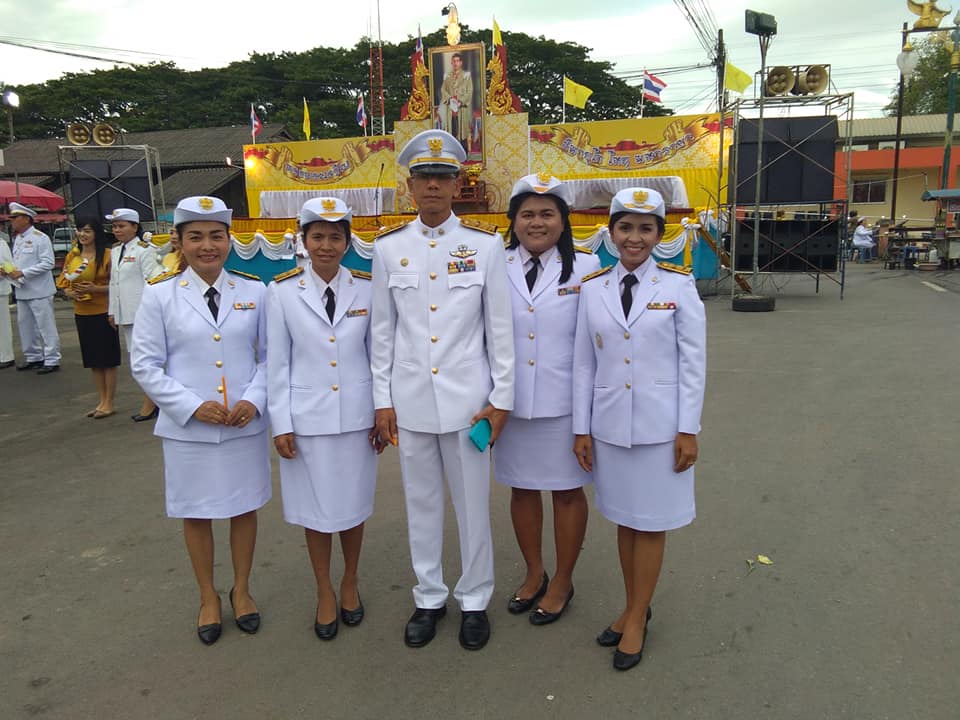 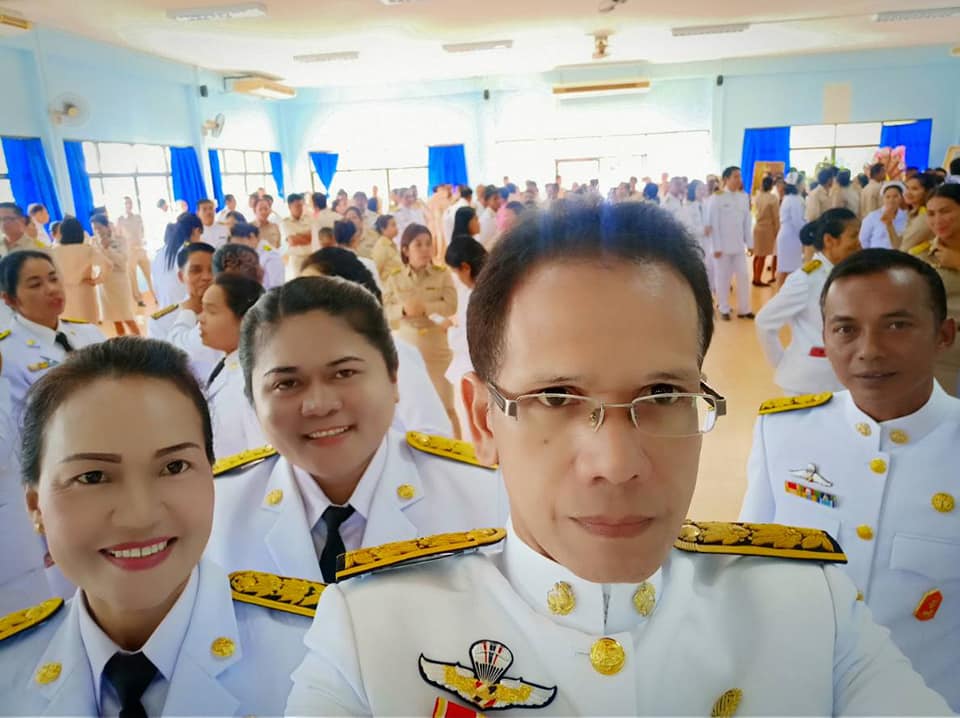 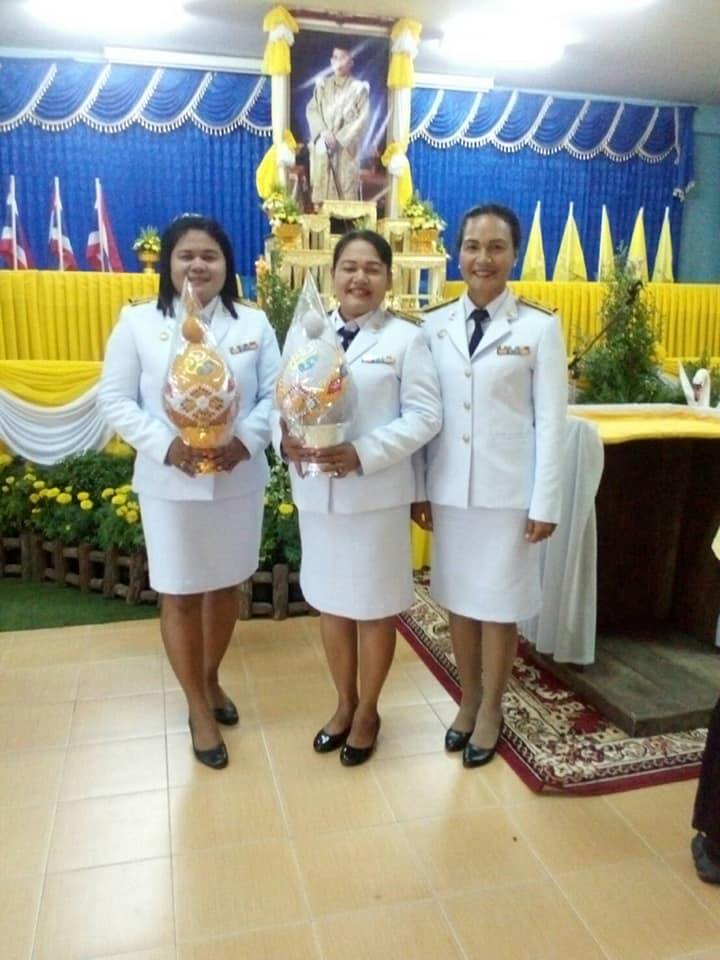 เข้าร่วมพิธีกิจกรรมวันปิยะมหาราชข้าราชการ พนักงานและลูกจ้าง เข้าร่วมพิธีวันปิยะมหาราชวันที่ 23 ตุลาคม  2563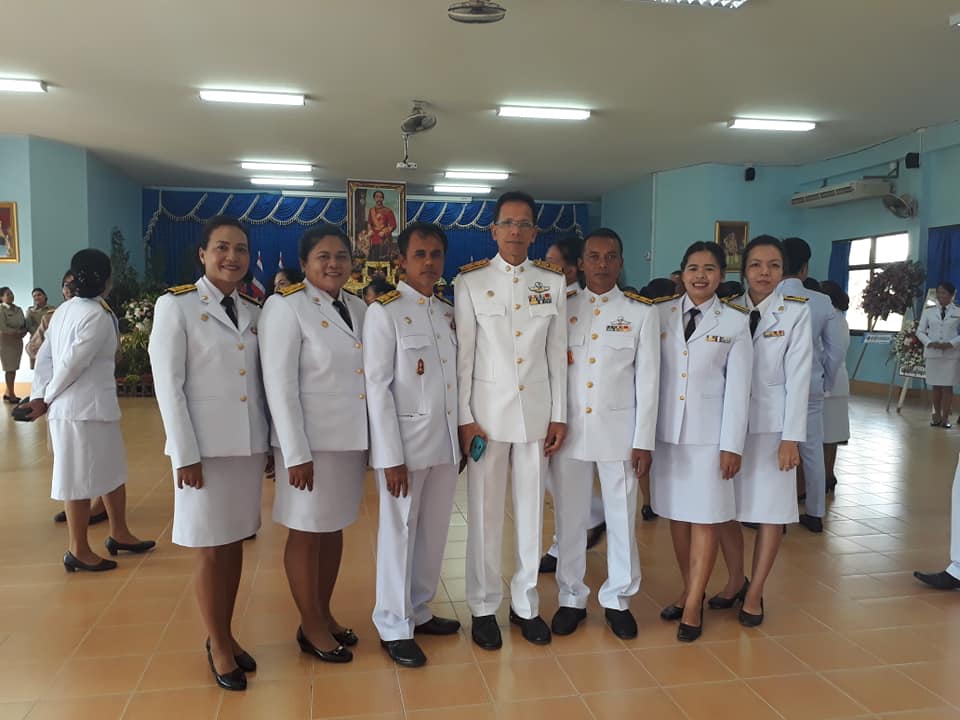 โครงการประเพณีแห่เทียนพรรษา ประจำปี2563ณ สำนักสงทุ่งโชน  สำนักสงควนรงค์  สำนักสงเขาพระทอง  วัดเขาลำปะ  วัดโคกประดู่ในเขตพื้นที่ตำบลเขาพระทองโดยมีขบวนรถแห่งเทียนประจำพรรษา เพื่อเชิญชวนเด็กและเยาวชน ผู้สูงอายุ ผู้พิการ และประชาชนทั่วไปร่วมกันทำบุญ  เพื่อความเป็นสิริมงคล และทำนุบำรุงศาสนา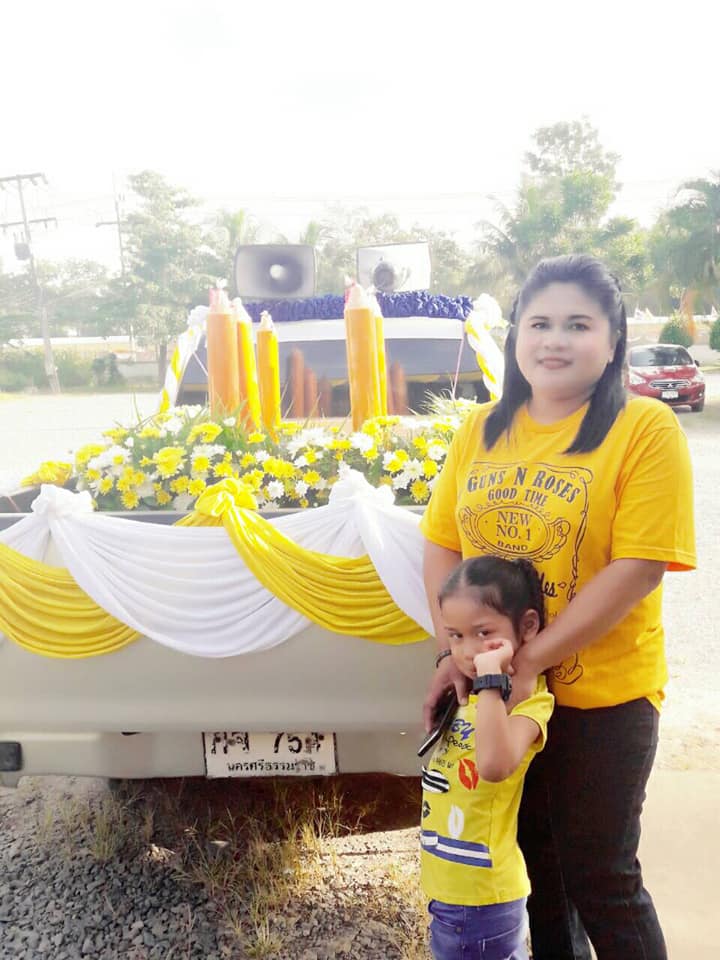 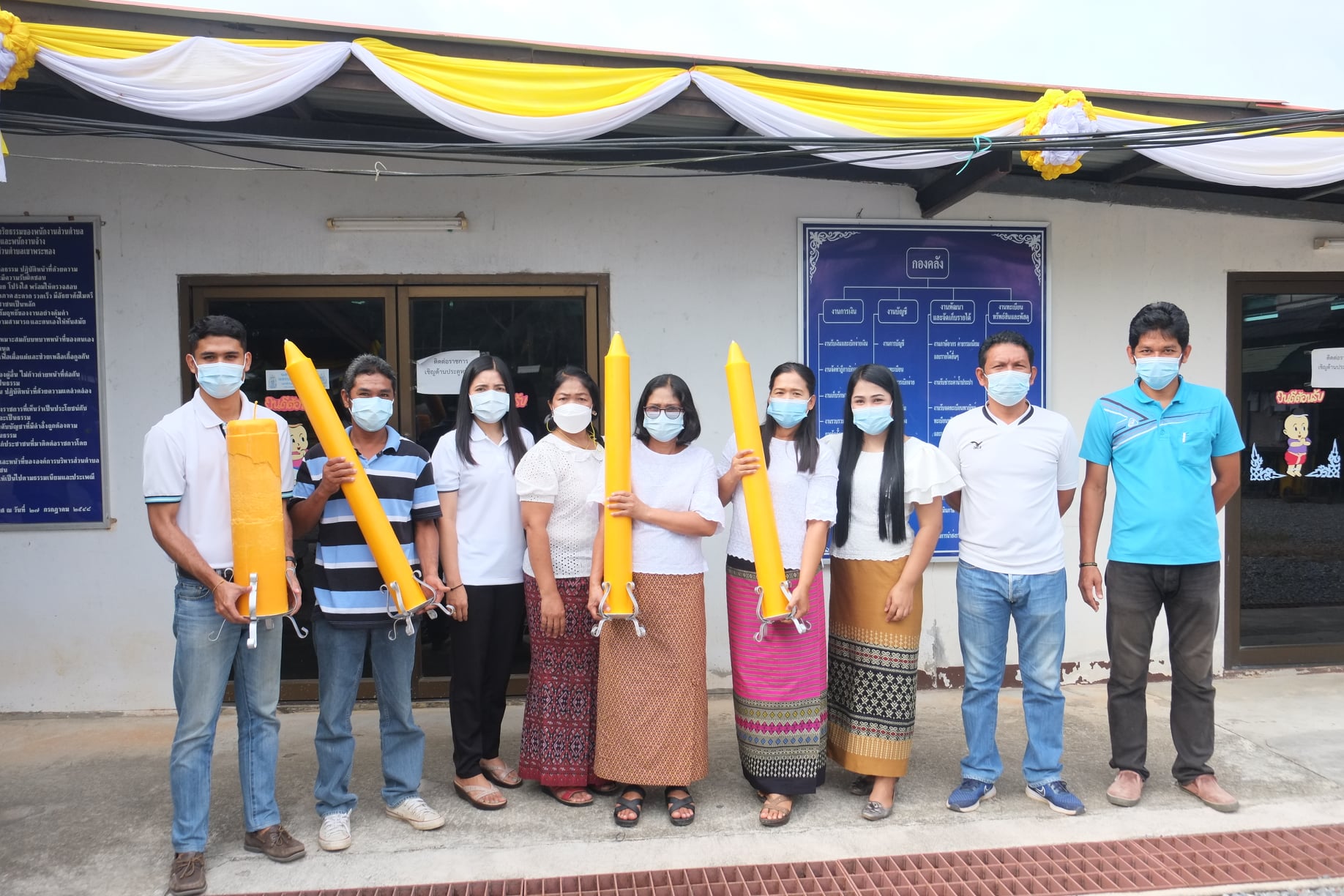 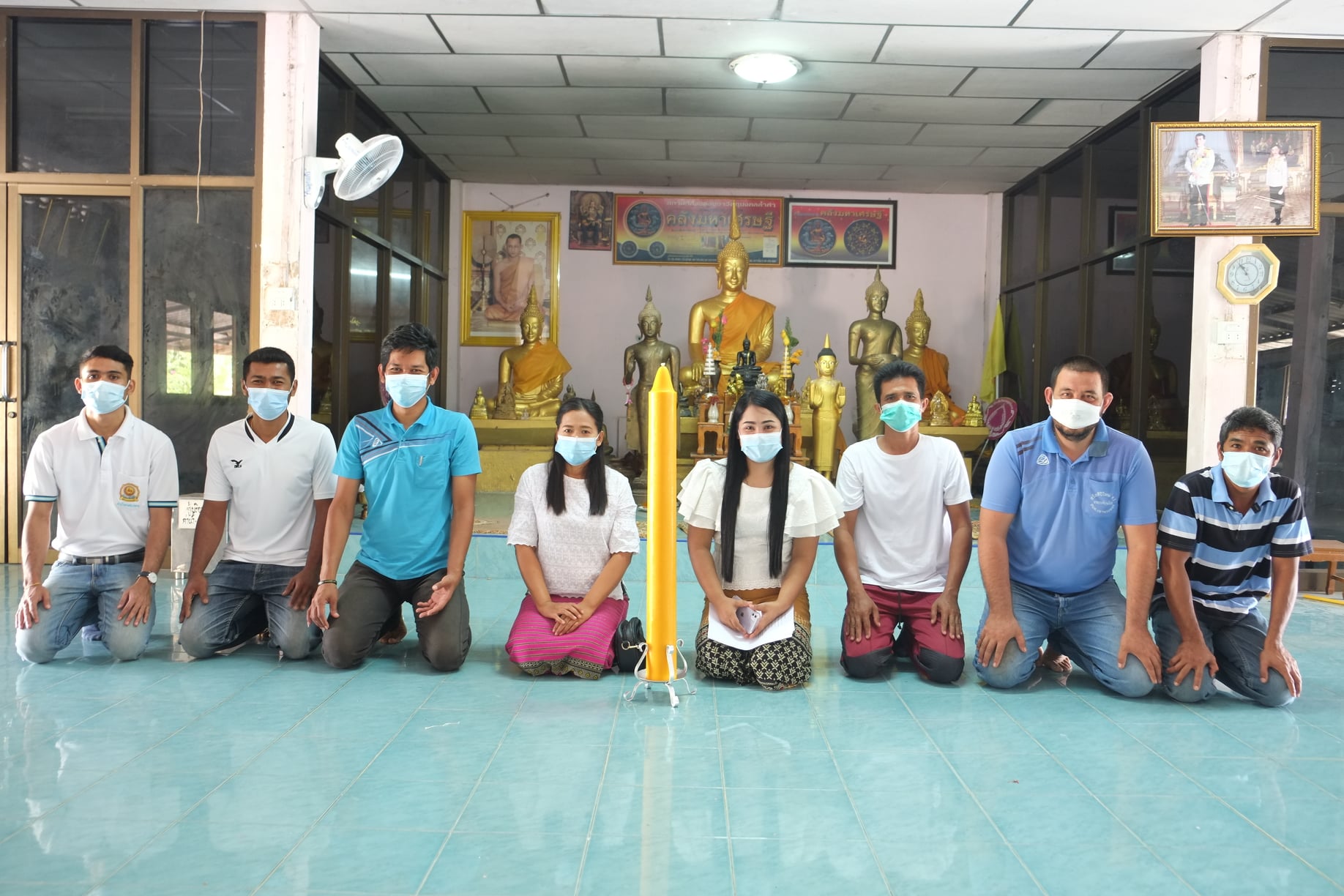 กิจกรรมเยี่ยมบ้านด้วยความห่วงใยต่อผู้สูงอายุ และผู้พิการในเขตพื้นที่ตำบลเขาพระทองเนื่องในเทศกาลประเพณีวันสงกรานต์  เพื่อสร้างความอบอุ่น ผูกพัน แสดงให้เห็นหึงความกตัญญู การเอาใจใส่ และเคารพฝนสถาบันครอบครัวในวันที่ 10 -31 เมษายน 2563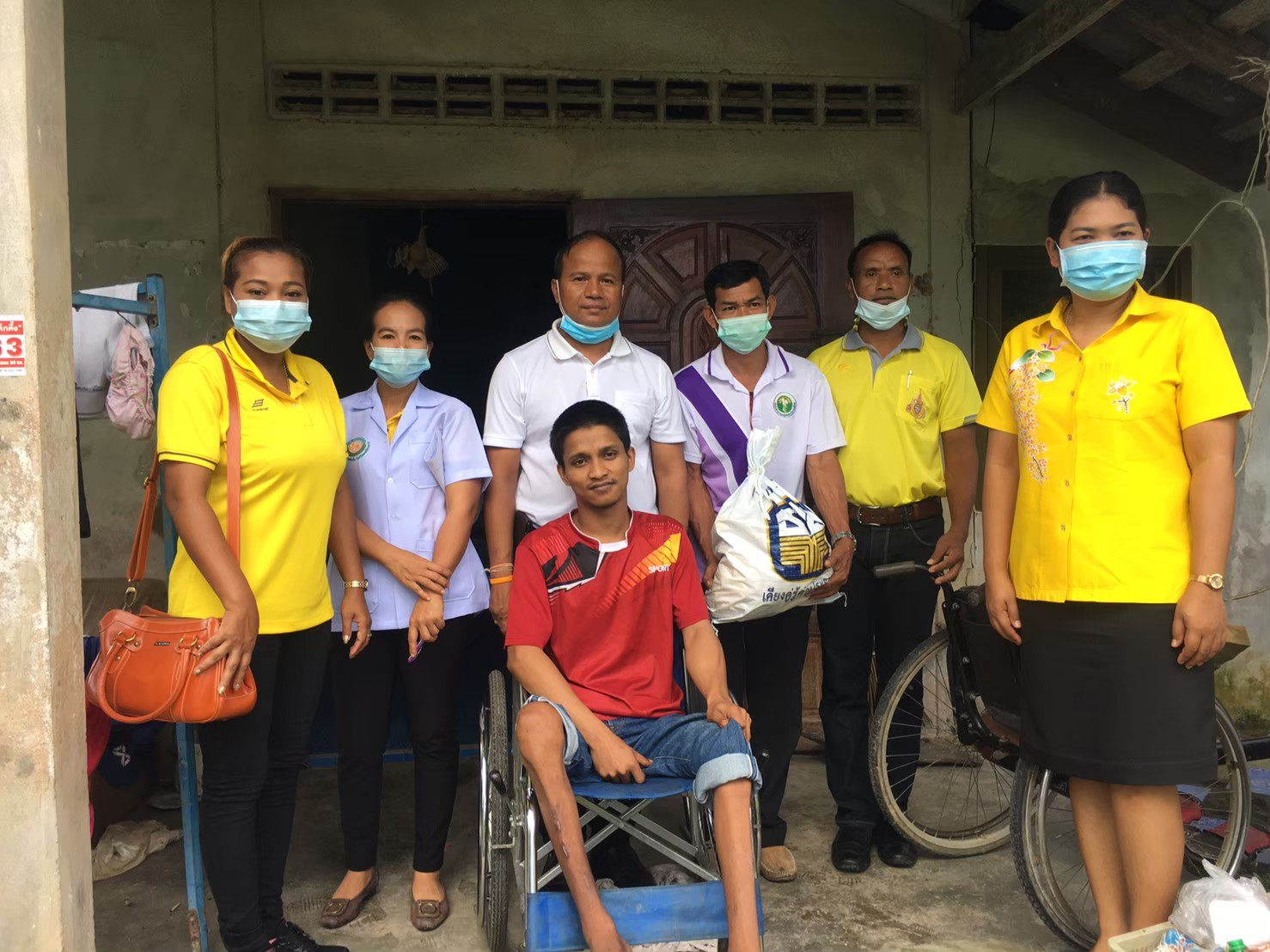 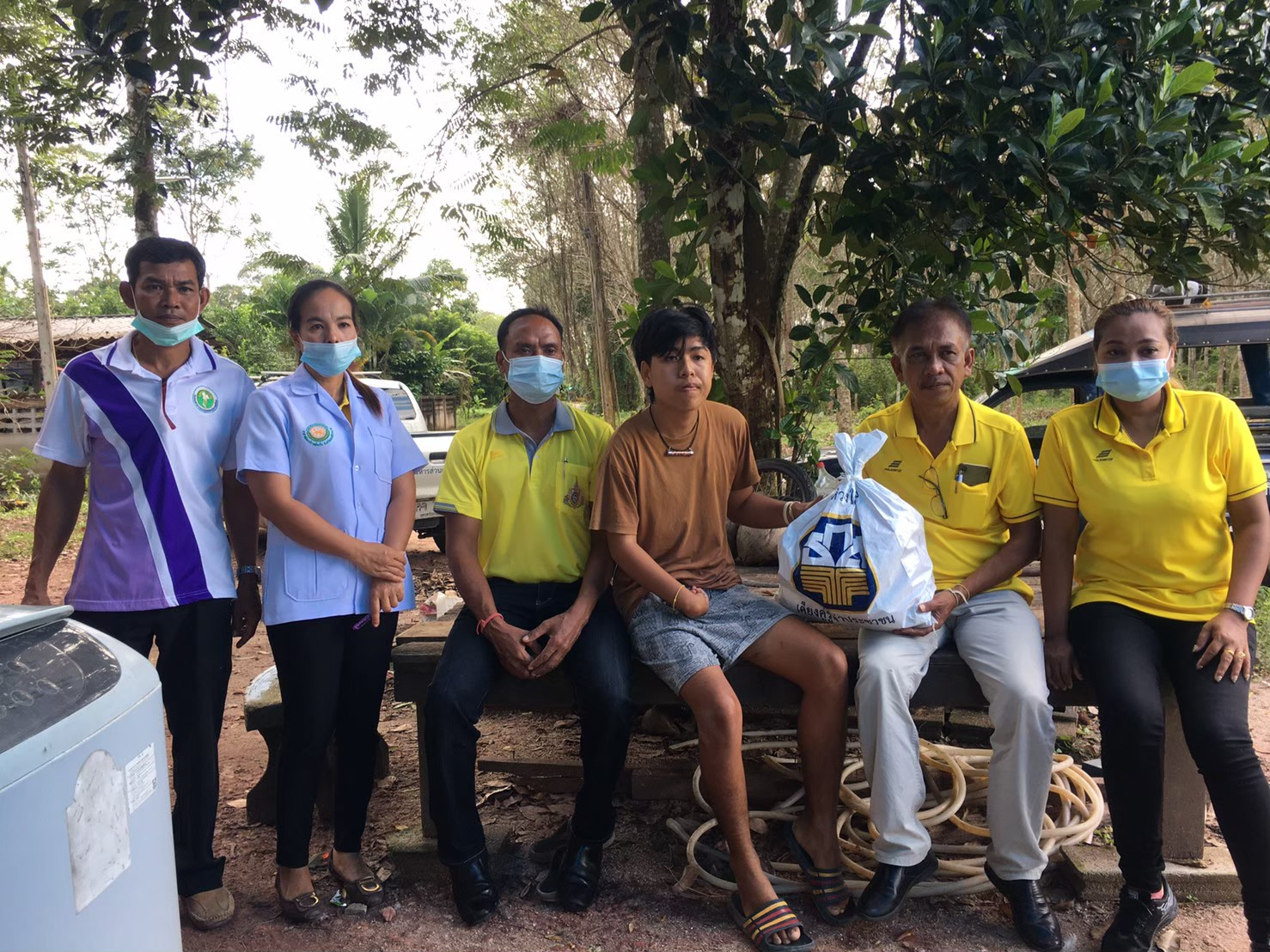 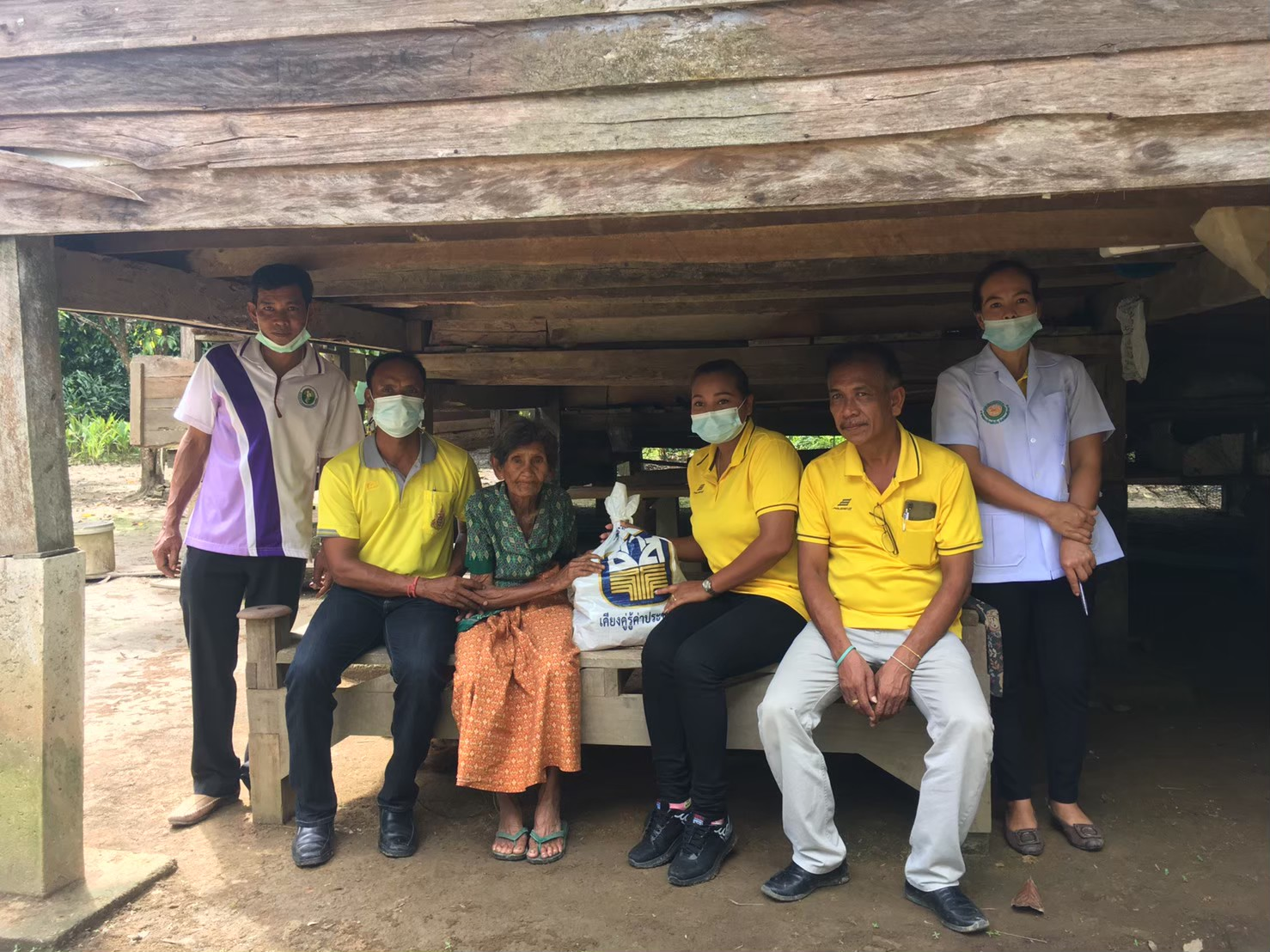 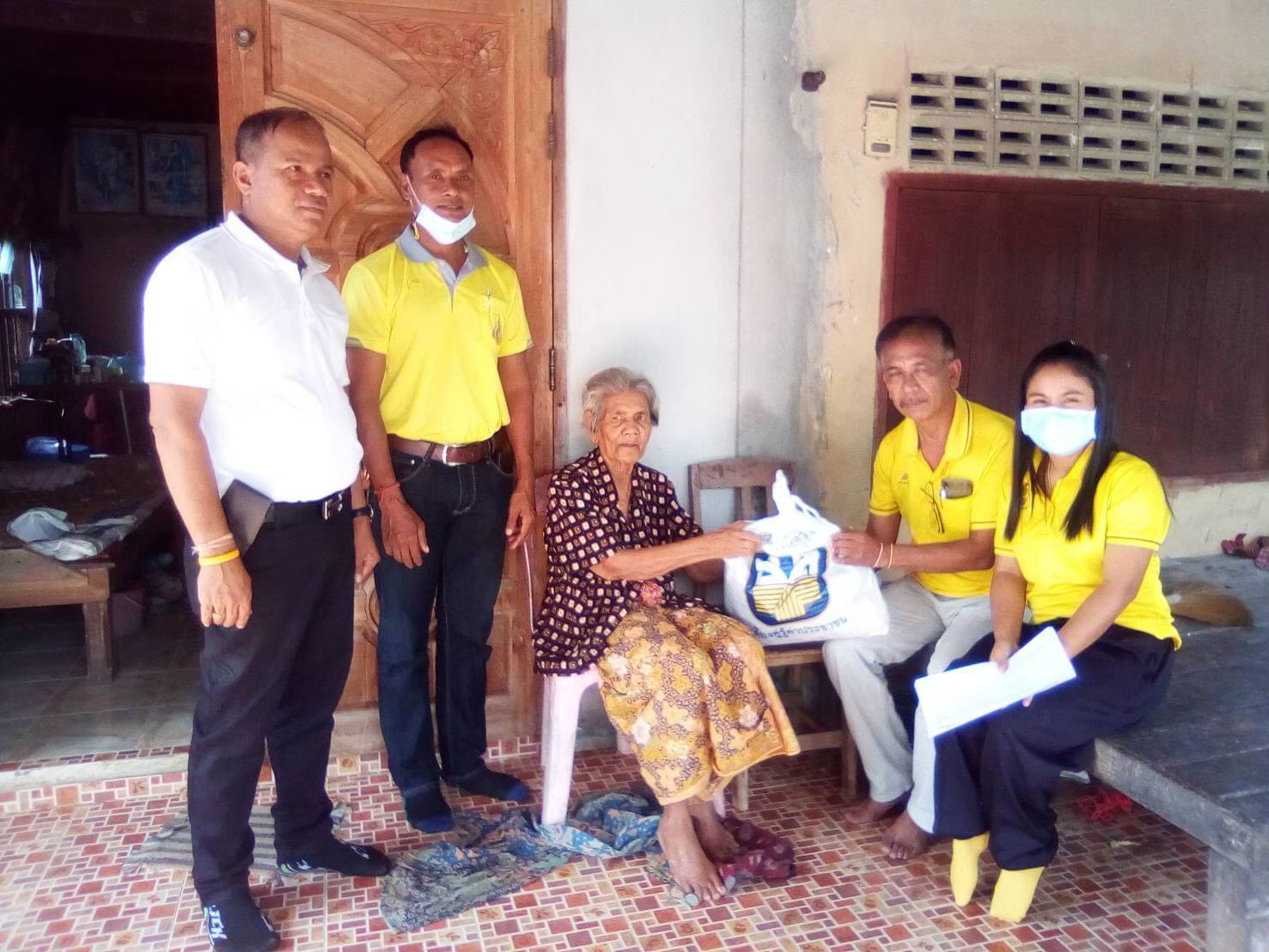 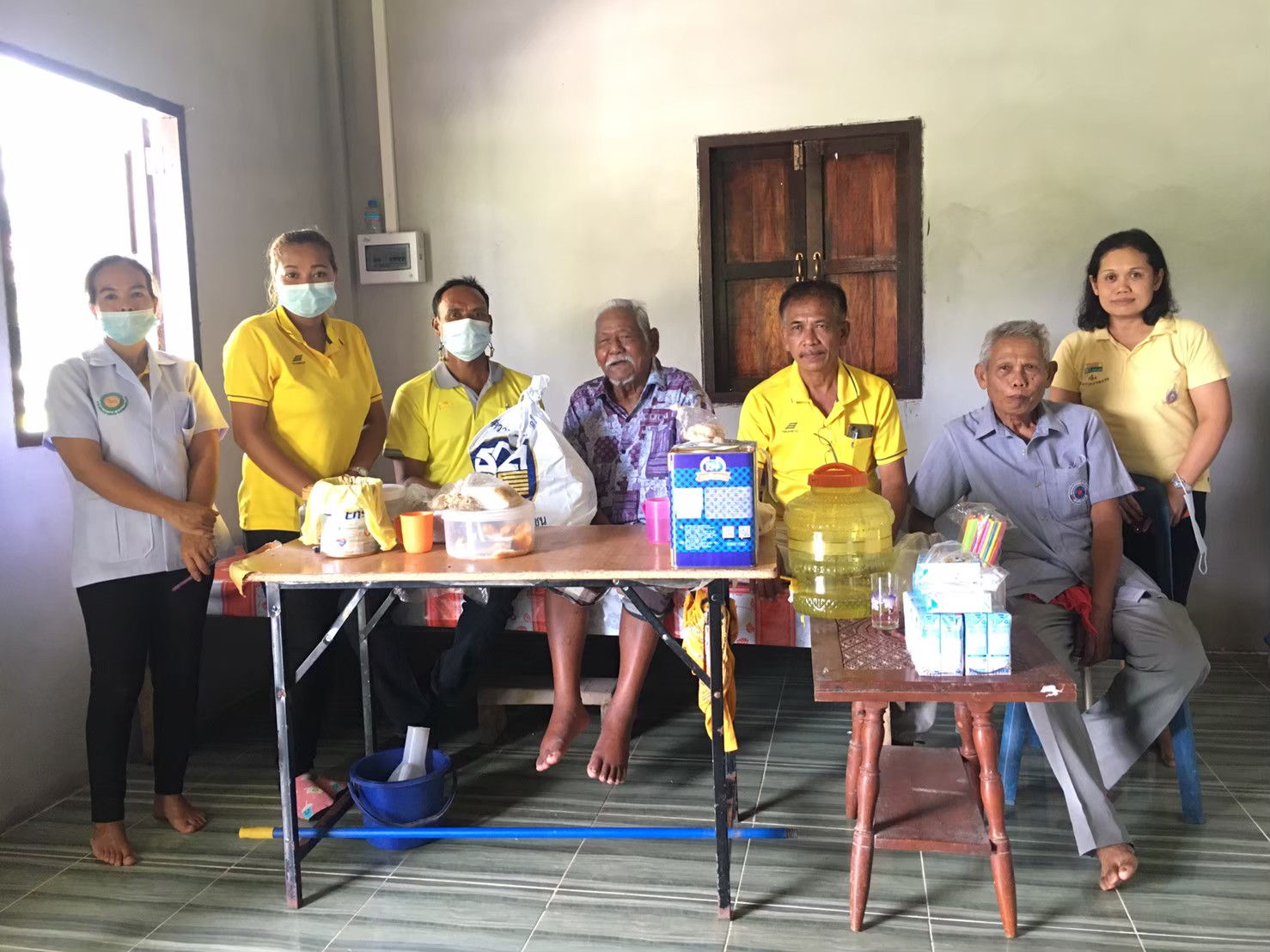 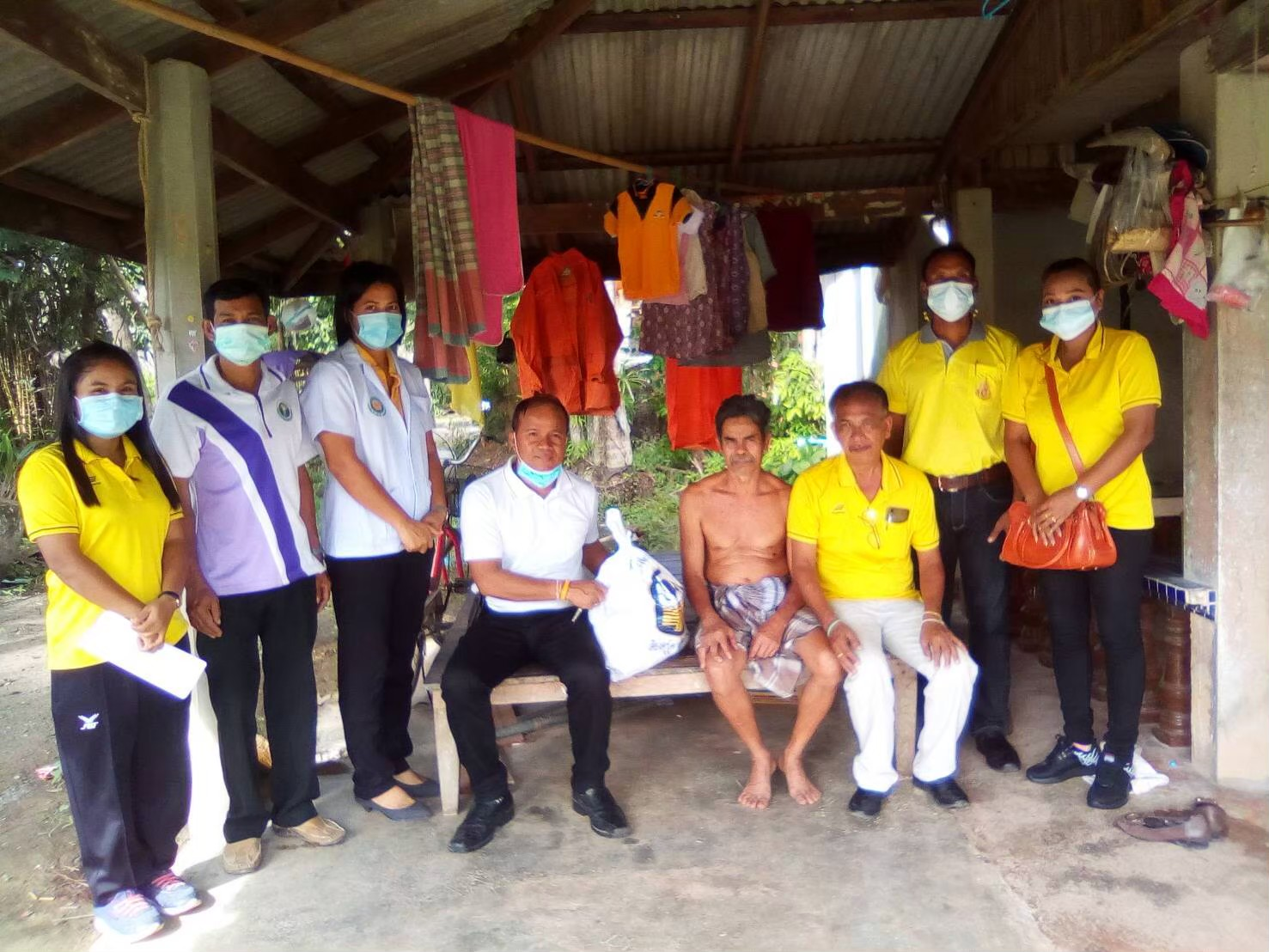 โครงการอัคคีภัยในโรงเรียนณ องค์การบริหารส่วนตำบลเขาพระทอง  อำเภอชะอวด  จังหวัดนครศรีธรรมราช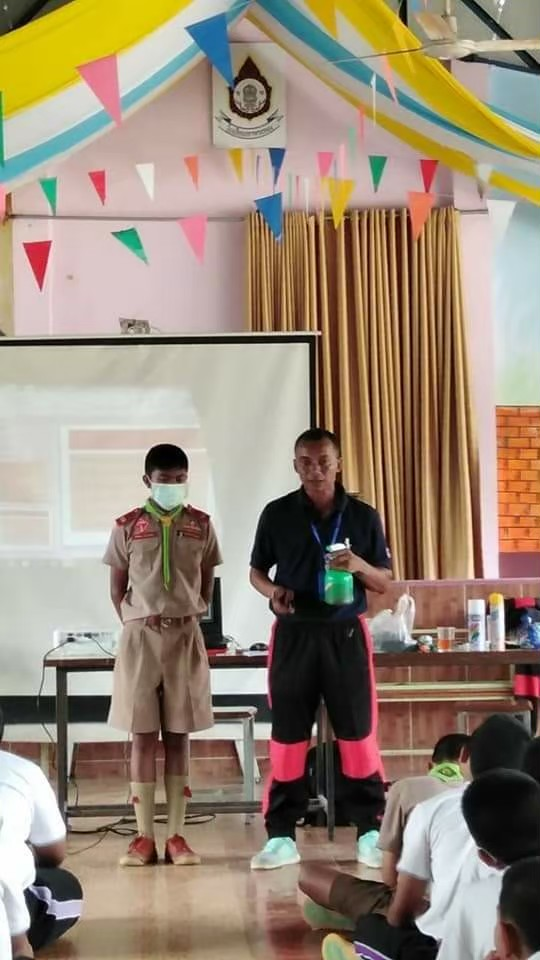 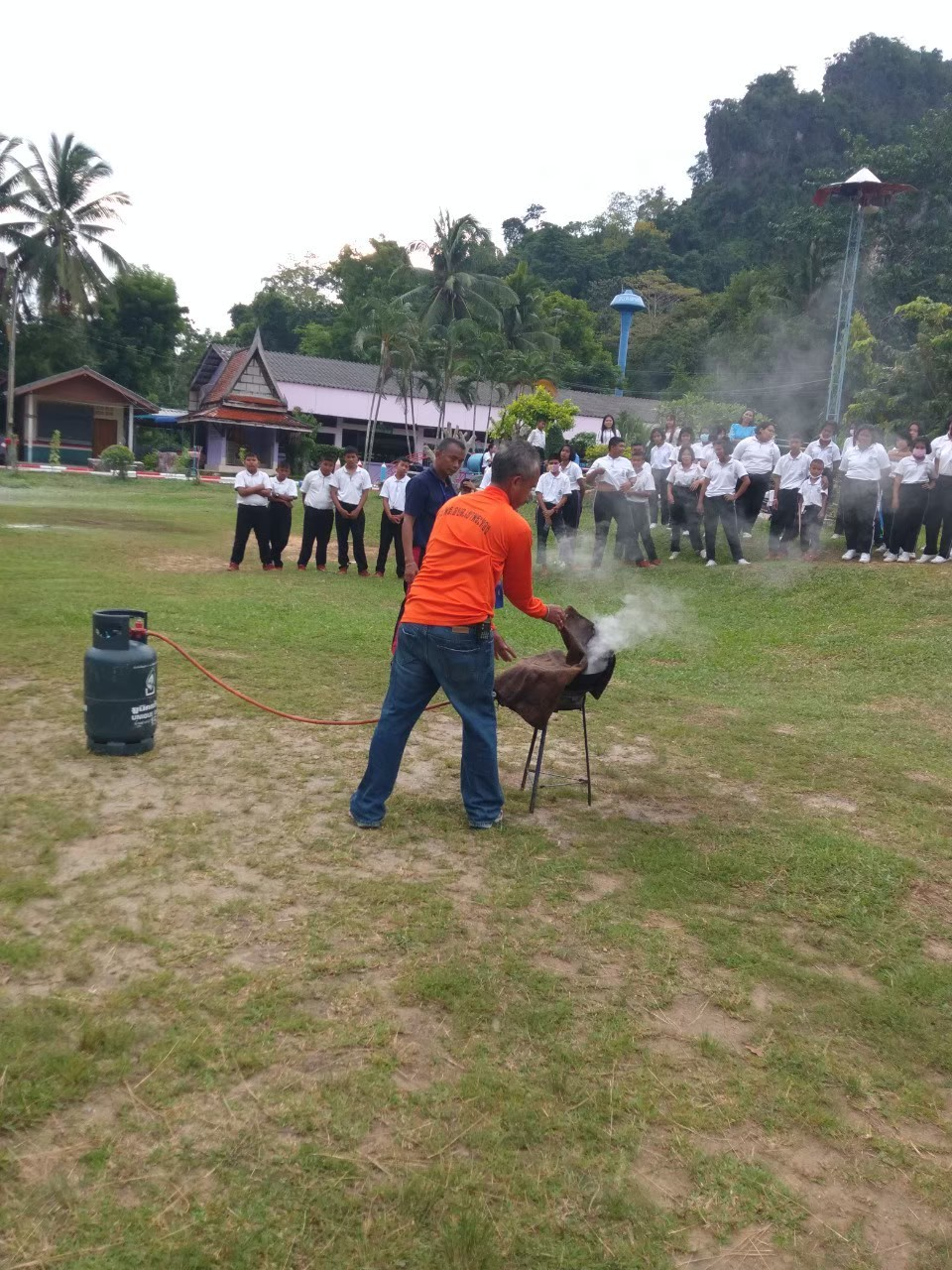 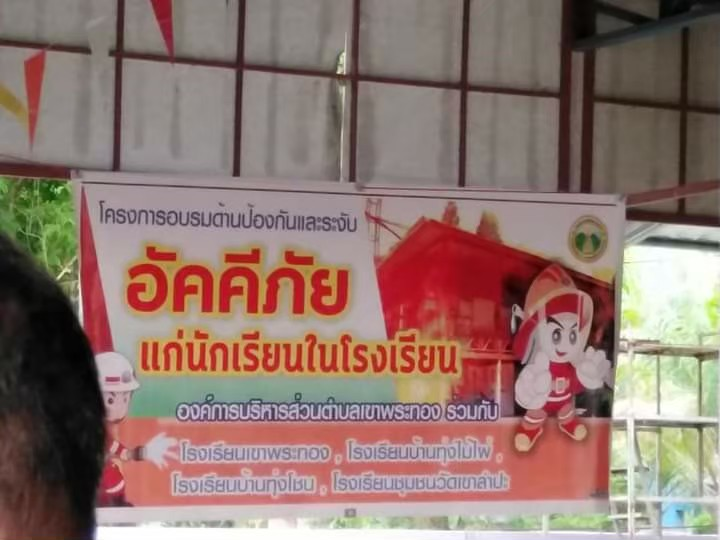 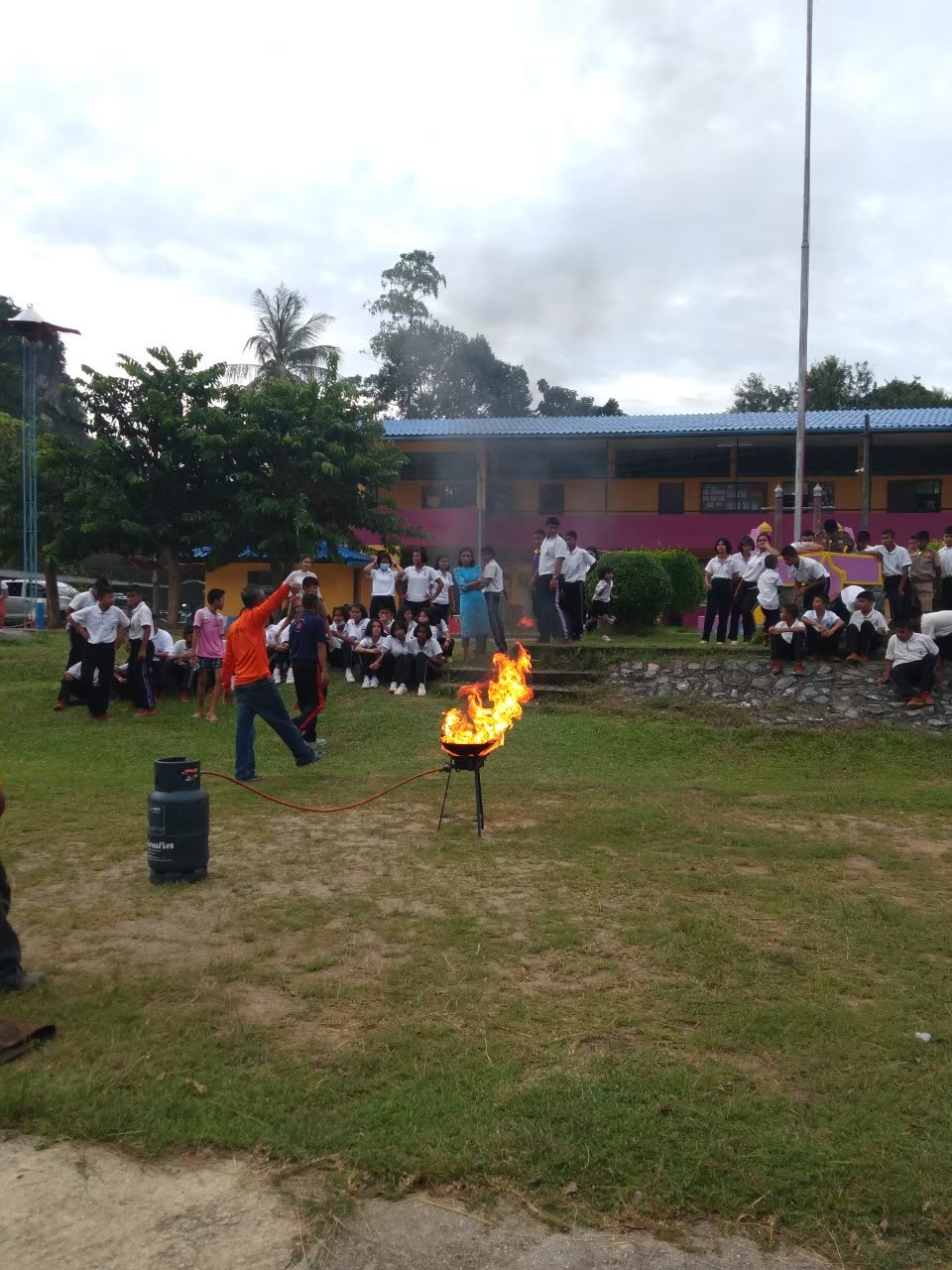 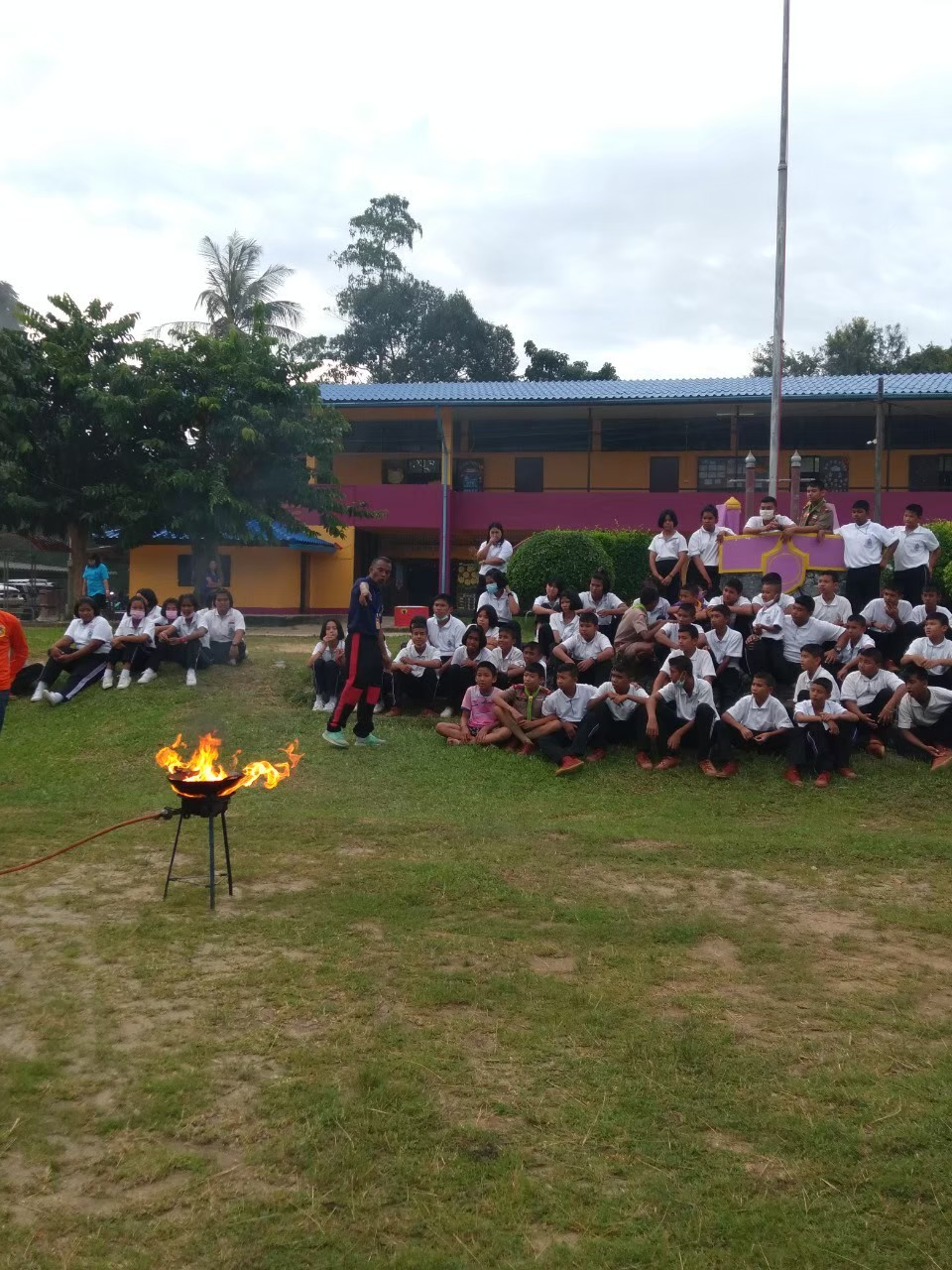 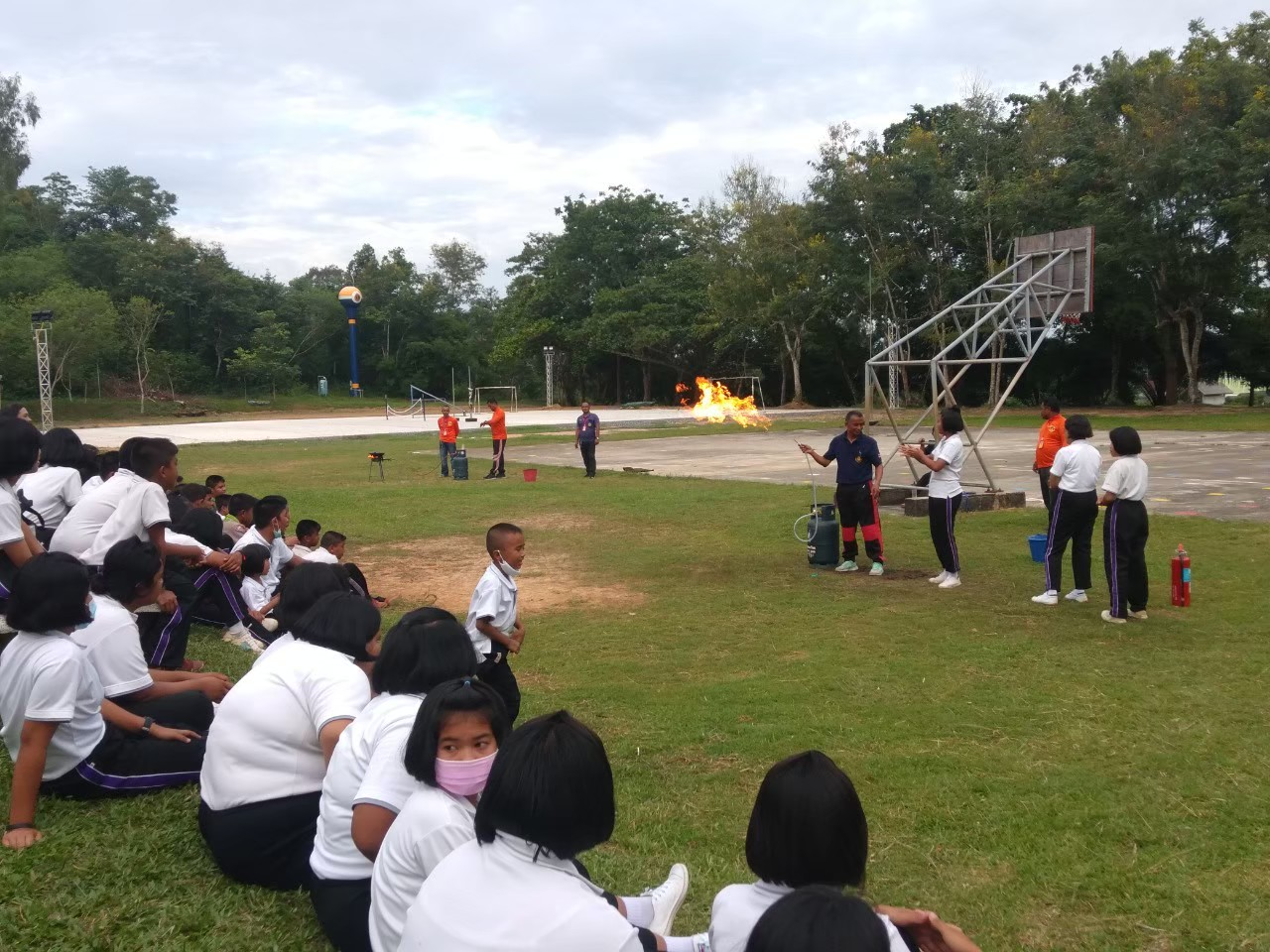 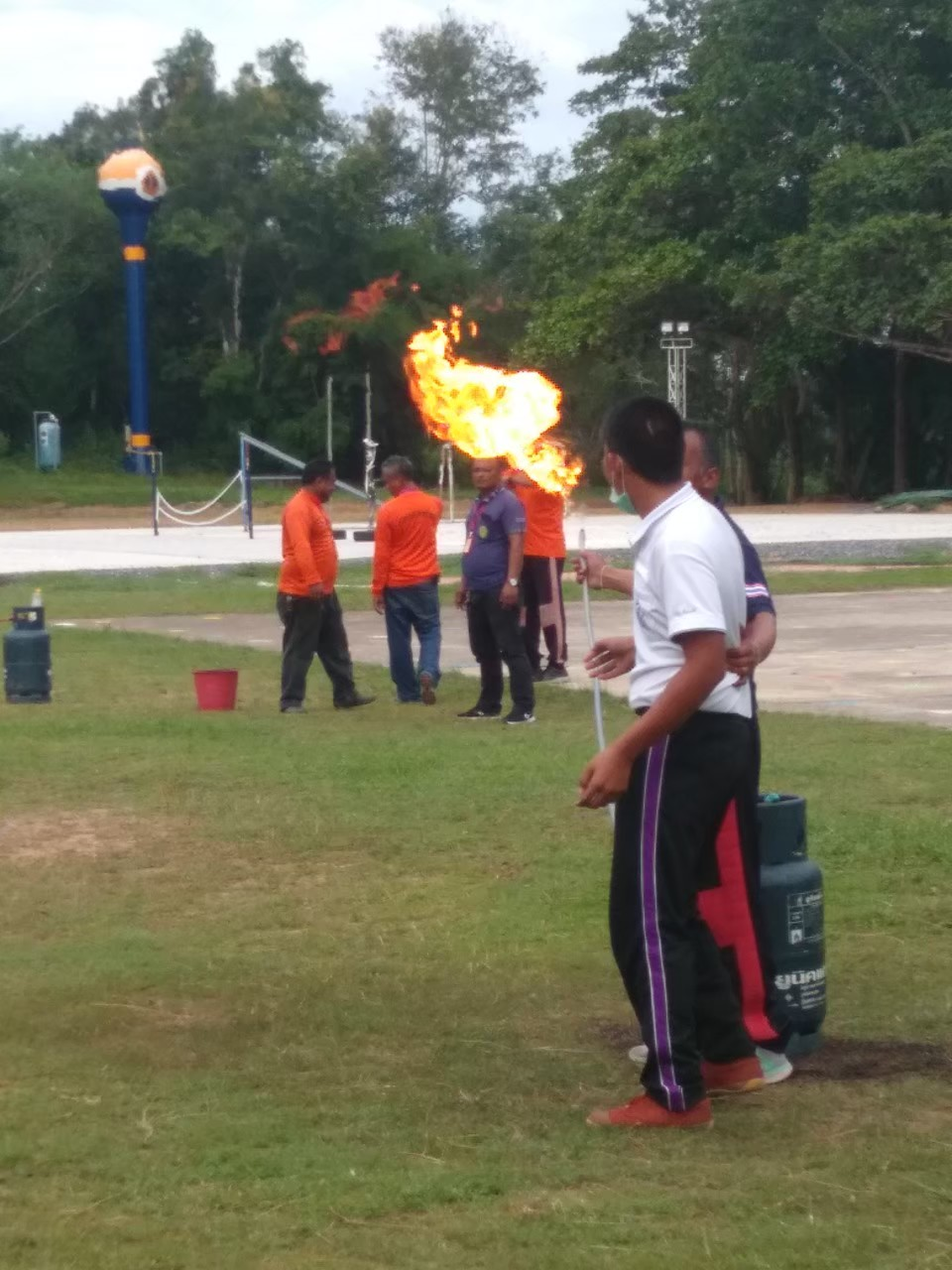 